La celluleLa cellule unité fondamentale de la vieLa cellule est l'unité fondamentale structurale et fonctionnelle des organismes vivants. Elle est la plus petite quantité de matière vivantequi puisse exister. Une cellule c'est une petite unité limitée par une membrane, remplies d'une solution aqueuse concentrée de substances chimiques, et dotées de l'extraordinaire capacité de créer des copies d'elles-mêmes en grandissant et en se divisant en deux. C'est en comprenant le fonctionnement des cellules que nous pouvons comprendre le fonctionnement de la vie.Les cellules ne contiennent pas toutes les mêmes organites dans les mêmes proportions. Une des plus grande différence se situe au niveau du noyau. Lesprocaryotes (pro, signifiant «avant» et karyon, signifiant «noyau») sont des cellules sans noyau qui sont plus anciennes du point de vue de l'évolution que les eucaryotes (eu, signifiant «vrai») qui eu possèdent un noyau. L'étude des procaryotes ou des bactéries fait l'objet d'une autre matière, lamicrobiologie.Les cellules eucaryotes constituent tous les organismes pluricellulaires telles que les plantes, les animaux, les champignons mais elles se retrouvent aussi à l'état unicellulaire comme les amibes ou les levures. Allons voir de plus près de quoi est constituée une telle cellule.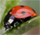 La celluleLes organitesLe noyauStructure cellulaireImageDescription / RôleMembrane cytoplasmique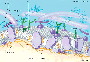 Enveloppe semi-perméable de la cellule. Permet l'absorption des substances utiles et l'élimination des déchets. Permet de maintenir le contenu cellulaire.CytoplasmeGel aqueux délimité par la membrane dans lequel baignent les organites.Siège des réactions chimiques.Noyau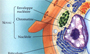 Organite le plus volumineux. Délimité par deux membranes (enveloppes nucléaire). Contient le matériel génétique.Structure cellulaireImageDescription / RôleMicrofilament ou microtubulesIls forment le cytosquelette. Ils servent pour lamobilité et la division cellulaire ainsi que pour le transport des vacuoles.Appareil de GolgiOrganites formés d'un ensemble de plusieurstubes membraneux aplatis dont les extrémités portent des petits sacs. Importants dans latransformation et empaquetage des produits de sécrétion.Réticulum endoplasmiqueEnsemble de membranes doubles ramifiées, allant de la membrane nucléaire à la membrane cytoplasmique. Transport des substances cytoplasmiques.RibosomesOrganites composés d'ARN, en forme de grains, retrouvés à la surface du réticulum ou libres dans le cytoplasme. Site de la sythèse des protéines.LysosomesOrganites spériques limités par une membrane et contenant des enzymes. Digestion des particules nuisibles à la vie cellulaire.MitochondriesOrganites allongés limités par une double membrane; la membrane interne forme plusieurs replis. Site de la respiration cellulaire.CentrosomeGranulation placée près du noyau, contient les centrioles. Intervient dans la division celluaire.VacuolesCavités limitées par une membrane. Entreposageet transport de substances énergétiques ou déchets.Plastes (cellule végétale)Organites contenant des pigments qui servent à la photosynthèse. Donc ils servent à capter l'énergie solaire et à la transformer en énergie chimique.Structure cellulaireImageDescription / RôleMembrane nucléaireDouble membrane délimitant le nucléoplasme et semi-perméable. Permet les échanges entre le noyau et le cytoplasme.ChromatineForme allongée des chromosomes, principalement formés d'ADN. Conserver et transmettre le code génétique. Contrôler les processus celluaires.NucléolesOrganites sphériques composés principalement d'ARN. Fournir les matériaux nécessaires à lafabrication de l'ARNm utilisé par les ribosomes dans la synthèse des protéines.